	Утверждаю директор МБОУ «Фатневская СОШ им.Героя Советского Союза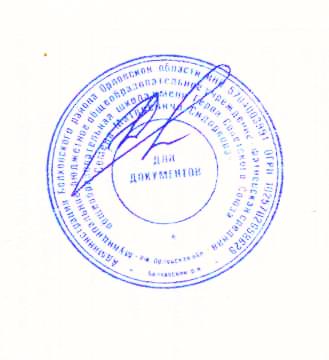  С.М.Сидоркова»________Н.В.ЛёвинаМеню на 25 декабря 2020г. для обучающихся 1-4 классовОтветственный за организацию питания                           Костромина И,А.Наименование блюдаМасса порции(в гр.)Калорийность порцииЦена(в руб.)ЗавтракЗавтракЗавтракшоколад7056-76                                            Итого:                                            Итого:56-76Салат из свеклыОбед          100	63	1-20Обед          100	63	1-20Обед          100	63	1-20Суп  рыбный25011517-48Котлеты с картофельным пюре70/130292          33-78Кисель200204           2-96Хлеб ржаной, пшеничный1101716-48                                                              Итого:                                                              Итого:1023,061-90                                                    Всего за день:                                                    Всего за день:1023,0118-66